УТВЕРЖДАЮ: Генеральный директор 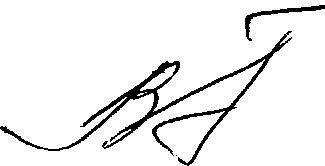 ФКП «АПЗ «Вымпел» _____________ В.Ф. Тагунов«  08  »         09          2017 г.Порядокпоступления заявлений и уведомлений, являющихся основанием дляпроведения заседаний комиссии по противодействию коррупции и урегулированию конфликта интересов на ФКП «АПЗ «Вымпел»1. Настоящий Порядок разработан в целях упорядочения приема, регистрации и рассмотрения заявлений и уведомлений, являющихся основанием для проведения заседаний комиссии по противодействию коррупции и урегулированию конфликта интересов на ФКП «АПЗ «Вымпел» (далее - Комиссия).2. В соответствии с п/п «б» п. 16 Положения о комиссиях по соблюдению требований к служебному поведению федеральных государственных служащих и урегулированию конфликта интересов, утвержденного Указом Президента Российской Федерации от 01 июля 2010 года №821 (далее - Положение), основаниями для проведения заседания комиссии являются:обращение гражданина, замещавшего в Главном управлении должность государственной службы, включенную в перечень должностей, утвержденный нормативным правовым актом Российской Федерации, либо государственным служащим, планирующим свое увольнение с государственной службы, о даче согласия на замещение должности в организации либо на выполнение работы на условиях гражданско-правового договора в организации, если отдельные функции по государственному управлению этой организацией входили в его должностные (служебные) обязанности, до истечения двух лет со дня увольнения с государственной службы;заявление государственного служащего (работника) о невозможности по объективным причинам представить сведения о доходах, об имуществе и обязательствах имущественного характера своих супруги (супруга) и несовершеннолетних детей;заявление государственного служащего о невозможности выполнить требования Федерального закона от 07 мая 2013 года № 79-ФЗ «О запрете отдельным категориям лиц открывать и иметь счета (вклады), хранить наличные денежные средства и ценности в иностранных банках, расположенных за пределами территории Российской Федерации, владеть и (или) пользоваться иностранными финансовыми инструментами» в связи с арестом, запретом распоряжения, наложенными компетентными органами иностранного государства в соответствии с законодательством данного иностранного государства, на территории которого находятся счета (вклады), осуществляется хранениеналичных денежных средств и ценностей в иностранном банке и (или) имеются иностранные финансовые инструменты, или в связи с иными обстоятельствами, не зависящими от его воли или воли его супруги (супруга) и несовершеннолетних детей.3. В уведомлении, указанном в п/п «а» п. 2 настоящего Порядка указываются: фамилия, имя, отчество гражданина, дата его рождения, адрес места жительства, замещаемые должности в течение последних двух лет до дня увольнения с государственной службы, наименование, местонахождение коммерческой или некоммерческой организации, характер ее деятельности, должностные (служебные) обязанности, исполняемые гражданином во время замещения им должности государственной службы, функции по государственному управлению в отношении коммерческой или некоммерческой организации, вид договора (трудовой или гражданско-правовой), предполагаемый срок его действия, сумма оплаты за выполнение (оказание) по договору работ (услуг) (приложение к Порядку № 1).4. В заявлении, указанном в п/п «б» п. 2 настоящего Порядка указываются фамилия, имя, отчество государственного служащего, -подразделение, фамилия, имя, отчество супруги (супруга) и (или) несовершеннолетних детей, указываются все причины и обстоятельства не предоставления сведений, меры, принятые государственным служащим, по предоставлению сведений (приложение к Порядку № 2).5. В заявлении, указанном в п/п «в» п. 2 настоящего Порядка, указываются фамилия, имя, отчество государственного служащего, подразделение, конкретная причина, обстоятельства невыполнения требований действующего законодательства, принятые меры по выполнению требований Федерального закона от 07 мая 2013 года № 79-ФЗ «О запрете отдельным категориям лиц открывать и иметь счета (вклады), хранить наличные денежные средства и ценности в иностранных банках, расположенных за пределами территории Российской Федерации, владеть и (или) пользоваться иностранными финансовыми инструментами» (приложение к Порядку № 3).6. Заявления и уведомления, указанные в п. 2 настоящего Порядка, подаются в режимно-секретный отдел предприятия.7. Лицом, ответственным за прием и регистрацию уведомлений и заявлений является начальник режимно-секретного отдела.8. Начальник РСО регистрирует поступившее уведомления и заявления в журнале (приложение к Порядку № 4).9. Журнал регистрации уведомлений и заявлений хранится в режимно- секретном отделе.10. Копия зарегистрированного в установленном порядке уведомления (заявления) в день регистрации выдается лицу, подавшему уведомление (заявления) под роспись либо направляется по почте.На копии уведомления (заявления) подлежащей передаче лицу, подавшему уведомление (заявление), ставится регистрационный номер с указанием даты регистрации, фамилии, имени, отчества и должности лица, зарегистрировавшего уведомление (заявление).11. Начальник РСО осуществляет рассмотрение обращения, указанного в п/п «а» п. 2 настоящего Порядка, по результатам которого подготавливается мотивированное заключение по существу уведомления с учетом требований ст. 12 Федерального закона от 25 декабря 2008 года № 273-ФЗ «О противодействии коррупции».12. Уведомление или заявление, указанные в п/п «а» п. 2 Порядка, а также мотивированное заключение и другие материалы в течение семи рабочих дней со дня поступления уведомления (заявления) представляются председателю комиссии. В случае направления запросов обращение или уведомление, а также заключение и другие материалы представляются председателю комиссии в течение 45 дней со дня поступления обращения или уведомления. Указанный срок может быть продлен, но не более чем на 30 дней.13. Уведомления (заявления), указанные в п/п «б», «в» п. 2 Порядка, представляются председателю Комиссии для назначения даты заседания Комиссии в течение 2 рабочих дней со дня поступления обращения (заявления).Приложение № 1к Порядку поступления заявлений и уведомлений, являющихся основанием для проведения заседаний комиссии по противодействию коррупции и урегулированию конфликта интересов в ФКП «АПЗ «Вымпел» «____» _______________	2017 г. № _______	В Комиссию по противодействию коррупции и урегулированию конфликта интересовот ____________________________________                                                     (Ф.И.О.)проживающего по адресу:________________________________________________________тел. ___________________________________УВЕДОМЛЕНИЕо даче согласия на замещение должности в организации (выполнение работы на условиях гражданско-правового договора в организации)Я,_______________________________________________________________,(Ф.И.О.)замещавший(ая) в	должность федеральной государственной гражданской службы______________________________________________________________________________________________________________________________________,(наименование должности с указанием структурного подразделения)включенную перечень, установленный нормативными правовыми актами Российской Федерации и в соответствии с ч. 1 ст. 12 Федерального закона от 25 декабря 2008 года № 273-ФЭ «О противодействии коррупции», прошу дать мне согласие на замещение должности (заключение гражданско-правового договора)______________________________________________________________________(планируемая замещаемая должность и наименование организации)в связи с тем, что при замещении должности _____________________________________________________________________________________________________(указать наименование должности, которую гражданин замещал в Главном управлении)я осуществлял(а) следующие функции государственного управления в отношении этой организации:1) ____________________________________________________________________,(указать какие)2) __________________________________________________________________________________________________________________________________________,В мои должностные обязанности будет входить (выполняемая мною работа будет включать):1) ____________________________________________________________________;	(краткое описание должностных обязанностей, характер выполняемой работы в случае заключения трудового или гражданско-правового договора)2) __________________________________________________________________________________________________________________________________________;	Информацию о принятом Комиссией решении прошу направить на мое имя по адресу: _____________________________________________________________________________________________________________________________________(указывается адрес фактического проживания гражданина для направления решения по почте, либо указывается любой другой способ направления решения, а также необходимые реквизиты для такого способа направления решения)_________________                                               _____________________________                   (дата)                                                                                                                     (подпись, инициалы и фамилия)Приложение № 1к Порядку поступления заявлений и уведомлений, являющихся основанием для проведения заседаний комиссии по противодействию коррупции и урегулированию конфликта интересов в ФКП «АПЗ «Вымпел» «____» _______________	2017 г. № _______	В Комиссию по противодействию коррупции и урегулированию конфликта интересовот ____________________________________                                                     (Ф.И.О.)проживающего по адресу:________________________________________________________тел. ___________________________________ЗАЯВЛЕНИЕСообщаю, что я не имею возможности представить сведения о доходах, расходах, об имуществе и обязательствах имущественного характера своих ______________________________________________________________________________________________________________________________________________	                   (Ф.И.О. супруги, супруга и (или) несовершеннолетних детей)в связи с тем, что	_______________________________________________________(указываются все причины и обстоятельства непредставление сведений)__________________________________________________________________________________________________________________________________________________________________________________________________________________________К заявлению прилагаю следующие дополнительные материалы (в случае наличия): ______________________________________________________________(указываются дополнительные материалы)_____________________________________________________________________________________________________________________________________________________________________________________Меры принятые гражданским служащим по предоставлению указанных сведений:_______________________________________________________________________(подпись, фамилия и инициалы)_______________________________________________________________________________________________________________________________                                               _____________________________                        (дата)                                                                                                                  (подпись, инициалы и фамилия)Приложение № 1к Порядку поступления заявлений и уведомлений, являющихся основанием для проведения заседаний комиссии по противодействию коррупции и урегулированию конфликта интересов в ФКП «АПЗ «Вымпел» «____» _______________	2017 г. № _______	В Комиссию по противодействию коррупции и урегулированию конфликта интересовот ____________________________________                                                     (Ф.И.О.)проживающего по адресу:________________________________________________________тел. ___________________________________ЗАЯВЛЕНИЕо невозможности выполнить требования Федерального закона от 07 мая 2013 года № 79-ФЗ «О запрете отдельным категориям лиц открывать и иметь счета (вклады), хранить наличные денежные средства и ценности в иностранных банках, расположенных за пределами территории Российской Федерации, владеть и (или) пользоваться иностранными финансовыми инструментами»Сообщаю, что я не имею возможности выполнить требования Федерального закона от 7 мая 2013 года № 79-ФЗ «О запрете отдельным категориям лиц открывать и иметь счета (вклады), хранить наличные денежные средства и ценности в иностранных банках, расположенных за пределами территории Российской Федерации, владеть и (или) пользоваться иностранными финансовыми инструментами» в связи со следующими обстоятельствами:_____________________________________________________________________________________________________________________________________________.(указать конкретную причину (обстоятельства): арест, запрет распоряжения, наложенные компетентными органами иностранного государства в соответствии с законодательством данного иностранного государства, на территории которого находятся счета (вклады), осуществляется хранение наличных денежных средств и ценностей в иностранном банке и (или) имеются иностранные финансовые инструменты, или иные обстоятельствами, не зависящими от его воли или воли его супруги (супруга) и несовершеннолетних детей).Принятые меры по выполнению требований Федерального закона от 07 мая 2013 года № 79-ФЗ «О запрете отдельным категориям лиц открывать и иметь счета (вклады), хранить наличные денежные средства и ценности в иностранных банках, расположенных за пределами территории Российской Федерации, владеть и (или) пользоваться иностранными финансовыми инструментами»:____________________________________________________________________________________________________________________________________________________К заявлению прилагаю следующие дополнительные материалы (в случае наличия):1)_____________________________________________________________________	____________(указать наименование документов)2)_________________________________________________________________________________________________                                               _____________________________                       (дата)                                                                                                                       (подпись, инициалы и фамилия)Приложение № 4к Порядку поступления заявлений и уведомлений, являющихся основанием для проведения заседаний комиссии по противодействию коррупции и урегулированию конфликта интересов в ФКП «АПЗ «Вымпел» от «____» ____________________	2017 № _______________Журналрегистрации заявлений и уведомлений, являющихся основаниями для проведения заседаний комиссии попротиводействию коррупции и урегулированию конфликта интересов№ п/пФ.И.О. гражданина, подавшего обращение (заявление)Содержание документаДата поступления обращения (заявления)Ф.И.О. принявшего уведомлениеПодписьпринявшегоуведомлениеПодпись получившего копию уведомленияПримечание12345678